Приложение № 1 к Положению о формировании муниципального задания на оказание муниципальных услуг (выполнение работ) в отношении муниципальных учреждений города Махачкалы и финансовом обеспечении  выполнения муниципального задания                                                                                              УТВЕРЖДАЮ:Зам. начальника  МКУ «Управление образования»Администрации города Махачкалы                                                                                     ________________     З.Н. Багдуева            (подпись)              (расшифровка подписи)«          »                        2020 г.МУНИЦИПАЛЬНОЕ ЗАДАНИЕ на 2021 год и на плановый период 2022 и 2023  годов               Наименование муниципального учреждения (обособленного подразделения) Муниципальное  бюджетное  образовательное  учреждение  «Лицей №52»   г.Махачкалы________________________________________________Вид деятельности муниципального учреждения (обособленного подразделения) ___________Начальное общее образование_____________________________________________________Основное общее образование______________________________________________________Среднее общее образование_______________________________________________________Вид муниципального учреждения бюджетное  учреждение (ОКОПФ 75403)_________                                                            (указать вид муниципального учреждения из базового      (отраслевого) перечня)ЧАСТЬ 1. Сведения об оказываемых муниципальных услугахРАЗДЕЛ 01/12. Категория потребителей муниципальной услуги: физические лица3. Показатели, характеризующие объем и (или) качество муниципальной услуги3.1. Показатели, характеризующие качество муниципальной услуги Допустимые (возможные) отклонения от установленных показателей качества муниципальной  услуги, в пределах которых муниципальное задание считается выполненным (в %)                                   3.2 Показатели, характеризующие объем муниципальной услугиДопустимые (возможные) отклонения от установленных показателей   объема   муниципальной  услуги,  в пределах которых муниципальное задание считается выполненным (в %)                                  4. Нормативные правовые акты, устанавливающие размер платы (цену, тариф) либо порядок ее установления отсутствуютРАЗДЕЛ 01/22. Категория потребителей муниципальной услуги: физические лица3. Показатели, характеризующие объем и (или) качество муниципальной услуги3.1. Показатели, характеризующие качество муниципальной услугиДопустимые (возможные) отклонения от установленных показателей качества муниципальной  услуги, в пределах которых муниципальное задание считается выполненным (в %)                                   1)  Формируется  при установлении муниципального задания на оказание муниципальной услуги (услуг) и работы (работ) и содержит требования к оказанию муниципальной услуги (услуг) раздельно по каждой  из муниципальных услуг с указанием порядкового номера раздела.2) Заполняется при установлении показателей, характеризующих качество муниципальной услуги,  в  ведомственном  перечне муниципальных услуг и работ3.2 Показатели, характеризующие объем муниципальной услугиДопустимые (возможные) отклонения от установленных показателей   объема   муниципальной  услуги,  в пределах которых муниципальное задание считается выполненным (в %)                   4. Нормативные правовые акты, устанавливающие размер платы (цену, тариф) либо порядок ее установления отсутствуютРАЗДЕЛ 01/32. Категория потребителей муниципальной услуги: физические лица3. Показатели, характеризующие объем и (или) качество муниципальной услуги3.1. Показатели, характеризующие качество муниципальной услугиДопустимые (возможные) отклонения от установленных показателей качества муниципальной  услуги, в пределах которых муниципальное задание считается выполненным (в %)                                   1)  Формируется  при установлении муниципального задания на оказание муниципальной услуги (услуг) и работы (работ) и содержит требования к оказанию муниципальной услуги (услуг) раздельно по каждой  из муниципальных услуг с указанием порядкового номера раздела.2) Заполняется при установлении показателей, характеризующих качество муниципальной услуги,  в  ведомственном  перечне муниципальных услуг и работ3.2 Показатели, характеризующие объем муниципальной услугиДопустимые (возможные) отклонения от установленных показателей   объема   муниципальной  услуги,  в пределах которых муниципальное задание считается выполненным (в %)                   4. Нормативные правовые акты, устанавливающие размер платы (цену, тариф) либо порядок ее установления отсутствуют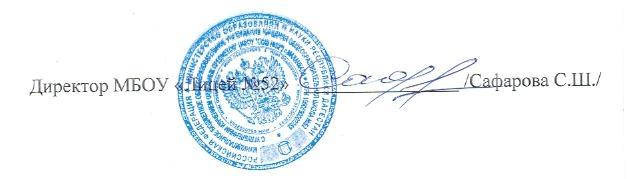 КодыФорма по ОКУД0506001Датапо Сводному рееструПо ОКВЭД85.12По ОКВЭД85.13По ОКВЭД85.14ОКПД80.10.12ОКПД80.21.11ОКПД80.21.121. Наименование муниципальной услуги: Реализация основных общеобразовательных программ начального общего образованияУникальный номер по базовому перечнюУникальная реестровая записьПоказатель, характеризующий содержание муниципальной услугиПоказатель, характеризующий содержание муниципальной услугиПоказатель, характеризующий содержание муниципальной услугиПоказатель, характеризующий условия (формы) оказания муниципальной работыПоказатель, характеризующий условия (формы) оказания муниципальной работыПоказатель качества муниципальной услугиПоказатель качества муниципальной услугиПоказатель качества муниципальной услугиЗначение показателя качества муниципальной услугиЗначение показателя качества муниципальной услугиЗначение показателя качества муниципальной услугиУникальная реестровая записьПоказатель, характеризующий содержание муниципальной услугиПоказатель, характеризующий содержание муниципальной услугиПоказатель, характеризующий содержание муниципальной услугиПоказатель, характеризующий условия (формы) оказания муниципальной работыПоказатель, характеризующий условия (формы) оказания муниципальной работынаименованиепоказателянаименование показателяединица измерения по ОКЕИ2021 год (очередной финансовый год)2022 год (1-й год планового периода)2023 год (2-й год планового периода)Уникальная реестровая записьВиды образовательных программЗначение показателяКатегория потребителейУсловие 1Условие 2наименованиепоказателянаименованиекод2021 год (очередной финансовый год)2022 год (1-й год планового периода)2023 год (2-й год планового периода)12345678910111234787000300500101000101не указанодети-инвалидыне указаноОчнаяВыполнение в полном объёме основных общеобразовательных программ (выполнение учебного плана)Да/нетДа/нетдадада34787000300500101000101не указанодети-инвалидыне указаноОчнаяДоля учащихся 4-х классов, успешно написавших Всероссийскую проверочную работупроцент50505034787000300500101000101не указанодети-инвалидыне указаноОчнаяДоля родителей (законных представителей), удовлетворенных качеством образованияпроцент95959534787000300500201009101не указанодети-инвалидыпроходящие обучение по состоянию здоровья на домуОчнаяВыполнение в полном объёме основных общеобразовательных программ (выполнение учебного плана)Да/нетДа/нетдадада34787000300500201009101не указанодети-инвалидыпроходящие обучение по состоянию здоровья на домуОчнаяДоля учащихся 4-х классов, успешно написавших Всероссийскую проверочную работупроцент00034787000300500201009101не указанодети-инвалидыпроходящие обучение по состоянию здоровья на домуОчнаяДоля родителей (законных представителей), удовлетворенных качеством образованияпроцент95959534787000300300200000000,00не указанообучающиеся за исключением обучающихся с ограниченными возможностями здоровья (ОВЗ) и детей-инвалидовпроходящие обучение по состоянию здоровья на домуОчнаяВыполнение в полном объёме основных общеобразовательных программ (выполнение учебного плана)Да/нетДа/нетдадада34787000300300200000000,00не указанообучающиеся за исключением обучающихся с ограниченными возможностями здоровья (ОВЗ) и детей-инвалидовпроходящие обучение по состоянию здоровья на домуОчнаяДоля учащихся 4-х классов, успешно написавших Всероссийскую проверочную работупроцент00034787000300300200000000,00не указанообучающиеся за исключением обучающихся с ограниченными возможностями здоровья (ОВЗ) и детей-инвалидовпроходящие обучение по состоянию здоровья на домуОчнаяДоля родителей (законных представителей), удовлетворенных качеством образованияпроцент95959534787000300300101005101не указанообучающиеся за исключением обучающихся с ограниченными возможностями здоровья (ОВЗ) и детей-инвалидовне указаноОчнаяВыполнение в полном объёме основных общеобразовательных программ (выполнение учебного плана)Да/нетДа/нетдадада34787000300300101005101не указанообучающиеся за исключением обучающихся с ограниченными возможностями здоровья (ОВЗ) и детей-инвалидовне указаноОчнаяДоля учащихся 4-х классов, успешно написавших Всероссийскую проверочную работупроцент50506034787000300300101005101не указанообучающиеся за исключением обучающихся с ограниченными возможностями здоровья (ОВЗ) и детей-инвалидовне указаноОчнаяДоля родителей (законных представителей), удовлетворенных качеством образованияпроцент959595Уникальный номер реестровой записиПоказатель, характеризующий содержание муниципальной услугиПоказатель, характеризующий содержание муниципальной услугиПоказатель, характеризующий содержание муниципальной услугиПоказатель, характеризующий условия (формы) оказания муниципальной услугиПоказатель, характеризующий условия (формы) оказания муниципальной услугиПоказатель объема муниципальной услугиПоказатель объема муниципальной услугиПоказатель объема муниципальной услугиЗначение показателя объема муниципальной услугиЗначение показателя объема муниципальной услугиЗначение показателя объема муниципальной услугиСреднегодовой размер платы (цена, тариф)Среднегодовой размер платы (цена, тариф)Среднегодовой размер платы (цена, тариф)Уникальный номер реестровой записиПоказатель, характеризующий содержание муниципальной услугиПоказатель, характеризующий содержание муниципальной услугиПоказатель, характеризующий содержание муниципальной услугиПоказатель, характеризующий условия (формы) оказания муниципальной услугиПоказатель, характеризующий условия (формы) оказания муниципальной услугинаименование показателяединица измерения по ОКЕИединица измерения по ОКЕИ2021 год (очередной финансовый год)2022год (1-й год планового периода)2023год (2-й год планового периода)2021год (очередной финансовый год)2022 год (1-й год планового периода)2023 год (2-й год планового периода)Уникальный номер реестровой записи (наименование показателя)(наименование показателя)(наименование показателя) (наименованиепоказателя) (наименованиепоказателя)наименование показателянаименованиекод2021 год (очередной финансовый год)2022год (1-й год планового периода)2023год (2-й год планового периода)2021год (очередной финансовый год)2022 год (1-й год планового периода)2023 год (2-й год планового периода)12345678910111213141534787000300500101000101не указанодети-инвалидыне указаноОчнаяЧисло обучающихсячеловек7929111234787000300500201009101не указанодети-инвалидыпроходящие обучение по состоянию здоровья на домуОчная57734787000300300200000000,00не указанообучающиеся за исключением обучающихся с ограниченными возможностями здоровья (ОВЗ) и детей-инвалидовпроходящие обучение по состоянию здоровья на домуОчнаяЧисло обучающихсячеловек79211134787000300300101005101не указанообучающиеся за исключением обучающихся с ограниченными возможностями здоровья (ОВЗ) и детей-инвалидовне указаноОчнаяЧисло обучающихсячеловек7929859899901. Наименование муниципальной услуги: Реализация основных общеобразовательных программ основного общего образованияУникальный номер по базовому перечнюУникальная реестровая записьПоказатель, характеризующий содержание муниципальной услугиПоказатель, характеризующий содержание муниципальной услугиПоказатель, характеризующий содержание муниципальной услугиПоказатель, характеризующий условия (формы) оказания муниципальной работы Показатель, характеризующий условия (формы) оказания муниципальной работы Показатель качества муниципальной услугиПоказатель качества муниципальной услугиПоказатель качества муниципальной услугиЗначение показателя качества муниципальной услугиЗначение показателя качества муниципальной услугиЗначение показателя качества муниципальной услугиУникальная реестровая записьПоказатель, характеризующий содержание муниципальной услугиПоказатель, характеризующий содержание муниципальной услугиПоказатель, характеризующий содержание муниципальной услугиПоказатель, характеризующий условия (формы) оказания муниципальной работы Показатель, характеризующий условия (формы) оказания муниципальной работы наименованиепоказателянаименование показателяединица измерения по ОКЕИ2021 год (очередной финансовый год)2022 год (1-й год планового периода)2023год (2-й год планового периода)Уникальная реестровая записьВиды образовательных программЗначение показателяКатегория потребителейУсловие 1Условие 2наименованиепоказателянаименованиекод2021 год (очередной финансовый год)2022 год (1-й год планового периода)2023год (2-й год планового периода)12345678910111211791000300500201003101не указанодети-инвалидыпроходящие обучение по состоянию здоровья на домуОчнаяВыполнение в полном объёме основных общеобразовательных программ (выполнение учебного плана)Да/нетдадада11791000300500201003101не указанодети-инвалидыпроходящие обучение по состоянию здоровья на домуОчнаяДоля выпускников основной школы, получивших аттестатыпроцент74410010010011791000300500201003101не указанодети-инвалидыпроходящие обучение по состоянию здоровья на домуОчнаяДоля родителей (законных представителей), удовлетворенных качеством образованияпроцент74495959535791000200300101000101образовательная программа, обеспечивающая углубленное изучение отдельных учебных предметов, предметных областей (профильное обучение)обучающиеся за исключением обучающихся с ограниченными возможностями здоровья (ОВЗ) и детей-инвалидовне указаноОчнаяВыполнение в полном объёме основных общеобразовательных программ (выполнение учебного плана)Да/нетдадада35791000200300101000101образовательная программа, обеспечивающая углубленное изучение отдельных учебных предметов, предметных областей (профильное обучение)обучающиеся за исключением обучающихся с ограниченными возможностями здоровья (ОВЗ) и детей-инвалидовне указаноОчнаяДоля выпускников основной школы, получивших аттестатыпроцент744100999935791000200300101000101образовательная программа, обеспечивающая углубленное изучение отдельных учебных предметов, предметных областей (профильное обучение)обучающиеся за исключением обучающихся с ограниченными возможностями здоровья (ОВЗ) и детей-инвалидовне указаноОчнаяДоля родителей (законных представителей), удовлетворенных качеством образованияпроцент74495959535791000300300101009101не указанообучающиеся за исключением обучающихся с ограниченными возможностями здоровья (ОВЗ) и детей-инвалидовне указаноОчнаяВыполнение в полном объёме основных общеобразовательных программ (выполнение учебного плана)Да/нетдадада35791000300300101009101не указанообучающиеся за исключением обучающихся с ограниченными возможностями здоровья (ОВЗ) и детей-инвалидовне указаноОчнаяДоля выпускников основной школы, получивших аттестатыпроцент744100999935791000300300101009101не указанообучающиеся за исключением обучающихся с ограниченными возможностями здоровья (ОВЗ) и детей-инвалидовне указаноОчнаяДоля родителей (законных представителей), удовлетворенных качеством образованияпроцент74495959511791000300500101004101не указанодети-инвалидыне указаноОчнаяВыполнение в полном объёме основных общеобразовательных программ (выполнение учебного плана)Да/нетдадада11791000300500101004101не указанодети-инвалидыне указаноОчнаяДоля выпускников основной школы, получивших аттестатыпроцент74410010010011791000300500101004101не указанодети-инвалидыне указаноОчнаяДоля родителей (законных представителей), удовлетворенных качеством образованияпроцент744959595Уникальный номер реестровой записиПоказатель, характеризующий содержание муниципальной услугиПоказатель, характеризующий содержание муниципальной услугиПоказатель, характеризующий содержание муниципальной услугиПоказатель, характеризующий условия (формы) оказания муниципальной услугиПоказатель, характеризующий условия (формы) оказания муниципальной услугиПоказатель объема муниципальной услугиПоказатель объема муниципальной услугиПоказатель объема муниципальной услугиЗначение показателя объема муниципальной услугиЗначение показателя объема муниципальной услугиЗначение показателя объема муниципальной услугиСреднегодовой размер платы (цена, тариф)Среднегодовой размер платы (цена, тариф)Среднегодовой размер платы (цена, тариф)Уникальный номер реестровой записиПоказатель, характеризующий содержание муниципальной услугиПоказатель, характеризующий содержание муниципальной услугиПоказатель, характеризующий содержание муниципальной услугиПоказатель, характеризующий условия (формы) оказания муниципальной услугиПоказатель, характеризующий условия (формы) оказания муниципальной услугинаименование показателяединица измерения по ОКЕИединица измерения по ОКЕИ2021 год (очередной финансовый год)2022 год (1-й год планового периода)2023 год (2-й год планового периода)2021 год (очередной финансовый год)2022 год (1-й год планового периода)2023 год (2-й год планового периода)Уникальный номер реестровой записи (наименование показателя)(наименование показателя)(наименование показателя) (наименованиепоказателя) (наименованиепоказателя)наименование показателянаименованиекод2021 год (очередной финансовый год)2022 год (1-й год планового периода)2023 год (2-й год планового периода)2021 год (очередной финансовый год)2022 год (1-й год планового периода)2023 год (2-й год планового периода)12345678910111213141511791000300500201003101не указанодети-инвалидыпроходящие обучение по состоянию здоровья на домуОчнаяЧисло обучающихсячеловек79213335791000200300101000101образовательная программа, обеспечивающая углубленное изучение отдельных учебных предметов, предметных областей (профильное обучение)обучающиеся за исключением обучающихся с ограниченными возможностями здоровья (ОВЗ) и детей-инвалидовне указаноОчнаяЧисло обучающихсячеловек79218719419535791000300300101009101не указанообучающиеся за исключением обучающихся с ограниченными возможностями здоровья (ОВЗ) и детей-инвалидовне указаноОчнаяЧисло обучающихсячеловек79270070970911791000300500101004101не указанодети-инвалидыне указаноОчнаяЧисло обучающихсячеловек7922022221. Наименование муниципальной услуги: Реализация основных общеобразовательных программ среднего общего образованияУникальный номер по базовому перечнюУникальная реестровая записьПоказатель, характеризующий содержание муниципальной услугиПоказатель, характеризующий содержание муниципальной услугиПоказатель, характеризующий содержание муниципальной услугиПоказатель, характеризующий условия (формы) оказания муниципальной работы Показатель, характеризующий условия (формы) оказания муниципальной работы Показатель качества муниципальной услугиПоказатель качества муниципальной услугиПоказатель качества муниципальной услугиЗначение показателя качества муниципальной услугиЗначение показателя качества муниципальной услугиЗначение показателя качества муниципальной услугиУникальная реестровая записьПоказатель, характеризующий содержание муниципальной услугиПоказатель, характеризующий содержание муниципальной услугиПоказатель, характеризующий содержание муниципальной услугиПоказатель, характеризующий условия (формы) оказания муниципальной работы Показатель, характеризующий условия (формы) оказания муниципальной работы наименованиепоказателянаименование показателяединица измерения по ОКЕИ2021 год (очередной финансовый год)2022 год (1-й год планового периода)2023 год (2-й год планового периода)Уникальная реестровая записьВиды образовательных программЗначение показателяКатегория потребителейУсловие 1Условие2наименованиепоказателянаименованиекод2021 год (очередной финансовый год)2022 год (1-й год планового периода)2023 год (2-й год планового периода)12345678910111211794000200300101007101образовательная программа, обеспечивающая углубленное изучение отдельных учебных предметов, предметных областей (профильное обучение)обучающиеся за исключением обучающихся с ограниченными возможностями здоровья (ОВЗ) и детей-инвалидовне указаноОчнаяВыполнение в полном объёме основных общеобразовательных программ (выполнение учебного плана)Да/нетдадада11794000200300101007101образовательная программа, обеспечивающая углубленное изучение отдельных учебных предметов, предметных областей (профильное обучение)обучающиеся за исключением обучающихся с ограниченными возможностями здоровья (ОВЗ) и детей-инвалидовне указаноОчнаяДоля выпускников средней школы, получивших аттестатыпроцент744100959911794000200300101007101образовательная программа, обеспечивающая углубленное изучение отдельных учебных предметов, предметных областей (профильное обучение)обучающиеся за исключением обучающихся с ограниченными возможностями здоровья (ОВЗ) и детей-инвалидовне указаноОчнаяДоля родителей (законных представителей), удовлетворенных качеством образованияпроцент74495959511794000300500201000101не указанодети-инвалидыпроходящие обучение по состоянию здоровья на домуОчнаяВыполнение в полном объёме основных общеобразовательных программ (выполнение учебного плана)Да/нетдадада11794000300500201000101не указанодети-инвалидыпроходящие обучение по состоянию здоровья на домуОчнаяДоля выпускников средней школы, получивших аттестатыпроцент7441009510011794000300500201000101не указанодети-инвалидыпроходящие обучение по состоянию здоровья на домуОчнаяДоля родителей (законных представителей), удовлетворенных качеством образованияпроцент74495959511794000300300101006101не указанообучающиеся за исключением обучающихся с ограниченными возможностями здоровья (ОВЗ) и детей-инвалидовне указаноОчнаяВыполнение в полном объёме основных общеобразовательных программ (выполнение учебного плана)Да/нетдадада11794000300300101006101не указанообучающиеся за исключением обучающихся с ограниченными возможностями здоровья (ОВЗ) и детей-инвалидовне указаноОчнаяДоля выпускников средней школы, получивших аттестатыпроцент744100959911794000300300101006101не указанообучающиеся за исключением обучающихся с ограниченными возможностями здоровья (ОВЗ) и детей-инвалидовне указаноОчнаяДоля родителей (законных представителей), удовлетворенных качеством образованияпроцент74495959511794000300500101001101не указанодети-инвалидыне указаноОчнаяВыполнение в полном объёме основных общеобразовательных программ (выполнение учебного плана)Да/нетдадада11794000300500101001101не указанодети-инвалидыне указаноОчнаяДоля выпускников средней школы, получивших аттестатыпроцент74410010010011794000300500101001101не указанодети-инвалидыне указаноОчнаяДоля родителей (законных представителей), удовлетворенных качеством образованияпроцент744959595Уникальный номер реестровой записиПоказатель, характеризующий содержание муниципальной услугиПоказатель, характеризующий содержание муниципальной услугиПоказатель, характеризующий содержание муниципальной услугиПоказатель, характеризующий условия (формы) оказания муниципальной услугиПоказатель, характеризующий условия (формы) оказания муниципальной услугиПоказатель объема муниципальной услугиПоказатель объема муниципальной услугиПоказатель объема муниципальной услугиЗначение показателя объема муниципальной услугиЗначение показателя объема муниципальной услугиЗначение показателя объема муниципальной услугиСреднегодовой размер платы (цена, тариф)Среднегодовой размер платы (цена, тариф)Среднегодовой размер платы (цена, тариф)Уникальный номер реестровой записиПоказатель, характеризующий содержание муниципальной услугиПоказатель, характеризующий содержание муниципальной услугиПоказатель, характеризующий содержание муниципальной услугиПоказатель, характеризующий условия (формы) оказания муниципальной услугиПоказатель, характеризующий условия (формы) оказания муниципальной услугинаименование показателяединица измерения по ОКЕИединица измерения по ОКЕИ2021 год (очередной финансовый год)2022 год (1-й год планового периода)2023 год (2-й год планового периода)2021 год (очередной финансовый год)2022 год (1-й год планового периода)2023 год (2-й год планового периода)Уникальный номер реестровой записи (наименование показателя)(наименование показателя)(наименование показателя) (наименованиепоказателя) (наименованиепоказателя)наименование показателянаименованиекод2021 год (очередной финансовый год)2022 год (1-й год планового периода)2023 год (2-й год планового периода)2021 год (очередной финансовый год)2022 год (1-й год планового периода)2023 год (2-й год планового периода)12345678910111213141511794000200300101007101образовательная программа, обеспечивающая углубленное изучение отдельных учебных предметов, предметных областей (профильное обучение)обучающиеся за исключением обучающихся с ограниченными возможностями здоровья (ОВЗ) и детей-инвалидовне указаноОчнаяЧисло обучающихсячеловек79294959511794000300500201000101не указанодети-инвалидыпроходящие обучение по состоянию здоровья на домуОчнаяЧисло обучающихсячеловек79201111794000300300101006101не указанообучающиеся за исключением обучающихся с ограниченными возможностями здоровья (ОВЗ) и детей-инвалидовне указаноОчнаяЧисло обучающихсячеловек79229333511794000300500101001101не указанодети-инвалидыне указаноОчнаяЧисло обучающихсячеловек792333